SMARTtools for Leaders™Sourcing ROLE: Director of Digital MarketingLIST OF 10:  Write the names of 10 contacts you can ask, “Who are the most talented Digital Marketing people you know?”Kim AgeeTim AshtonLaurie BeardsonRohit BontiLamon JordanSarah TrudyKelly TurnerMatt DolmanLeslie TranstonJenny ChanREFERRALS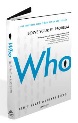 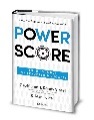 NameReferred byRatingRand BerkleyKim AgeeA+.  Rock star.  “Hires superstars and crushes rev targets.  Hard to get.”Aaron ThompsonMatt DolmanA-. Worked together for 10 years.Dax JanusLaurie BeardsonA-. “Extremely aggressive in a good way.”Simon HeadlerRohit BontiA-. Brilliant; more strategy than execution though.Kris KapurLamon JordanA-. “Early career, but likely to be a powerhouse.”Warren HickeySarah TrudyB+. “Wants to get off the road.”Kent MasseyKim AgeeB. “So-so results.”Mike JohnsonTim AshtonB. “Not very tech savvy.”Jon OchsTim AshtonB. “Not sure how good.”Lee MillerTim AshtonB-.  “Works hard but quirky.”Brent PhelanTim AshtonB-. “Burns out staff.”Ben ProehlKim AgeeB-. “Fast-paced but selfish.”Adam PickeringTim AshtonC+. “Struggles to ask for the sale.”Jasmin SparkmanKim AgeeC+. “Too early for VP.”Michael SandlerLamon JordanC. “Transitioning from finance.”Scott StelznerLamon JordanC. “Angry personality.”Katerina ZuccaroSarah TrudyC. “Sketchy; lies to customers.”